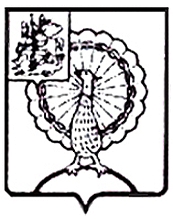 Совет депутатов городского округа СерпуховМосковской областиРЕШЕНИЕ В соответствии с Бюджетным кодексом Российской Федерации, на основании Устава муниципального образования «Городской округ Серпухов Московской области», Совет депутатов городского округа Серпухов Московской областирешил:           1. Внести в решение Совета депутатов городского округа Серпухов Московской области от 18.12.2019 № 89/11 «О бюджете городского округа Серпухов Московской области на 2020 год и на плановый период 2021 и 2022 годов» следующие изменения:            1.1. Статью 4 дополнить пунктом 6 в следующей редакции:           «6. Освободить от перечисления в городской бюджет части чистой прибыли по расчетам за 2019 год МУП «Водоканал - Сервис» в целях  выполнения  работ  по  поддержанию работоспособного состояния объектов водоснабжения и водоотведения, расположенных на территориях сельских населенных пунктов городского округа Серпухов.».            2. Направить настоящее решение  Главе городского округа Серпухов  Ю.О. Купецкой для подписания и опубликования (обнародования).              3. Настоящее решение вступает в силу с момента подписания.            4. Контроль за выполнением данного решения возложить на постоянную депутатскую комиссию по бюджету, финансам и налогам (Задорожнюк С.В.).Председатель Совета депутатов                                                       И.Н. ЕрмаковГлава городского округа                                                                Ю.О. КупецкаяПодписано Главой городского округа      12.03.2020№ 119/15  от  11.03.2020   О внесении изменений в решение Совета депутатов городского округа Серпухов Московской области от 18.12.2019 № 89/11 «О бюджете городского округа Серпухов Московской области на 2020 год и на плановый период 2021 и 2022 годов» 